All VUMCLinks menu - Added Krames Patient Education Resources: “Krames Adult” and “Krames Peds”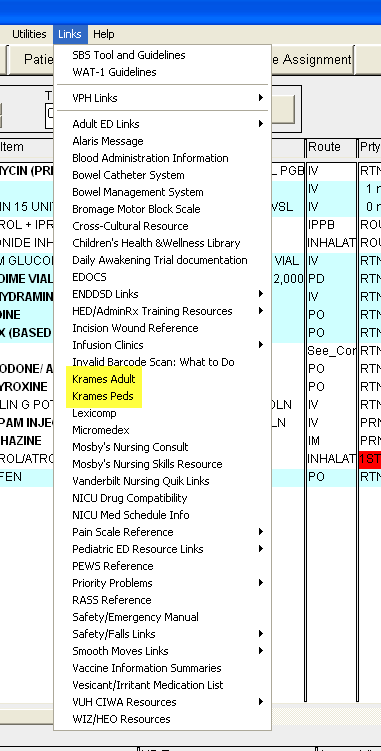 All Assessment/Intervention tabs - Procedure on Unit and Renal or GI/GU sections: Added “In and Out Cath” field.  This single field shares with both sections.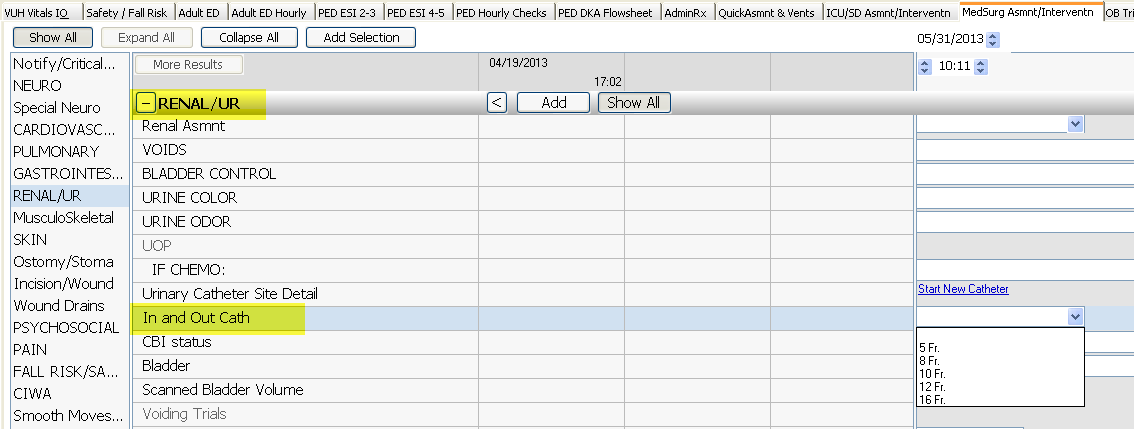 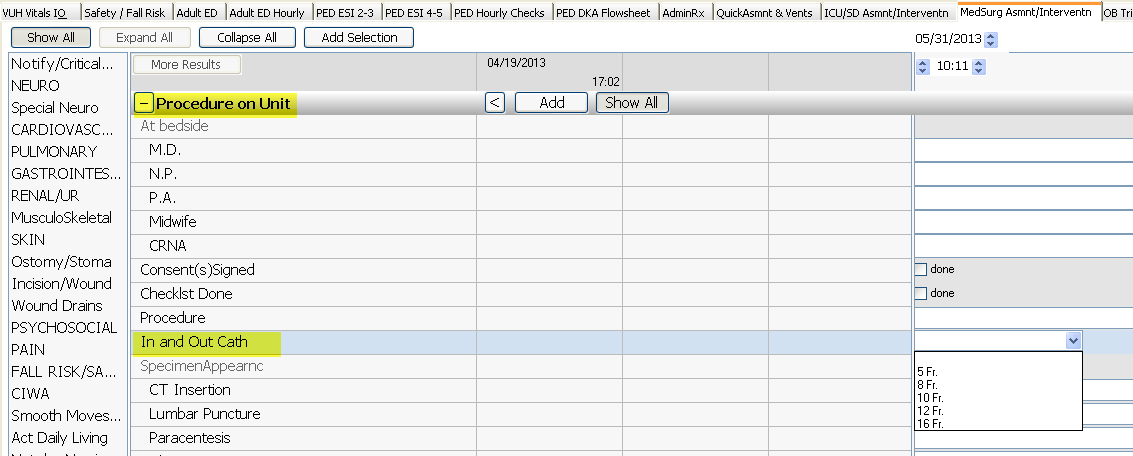 